18.04.23 В рамках реализации плана мероприятий, посвященных 100-летию образования общество Динамо,  учителя предметники  провели  единый урок и видеоролики с использованием ИКТ.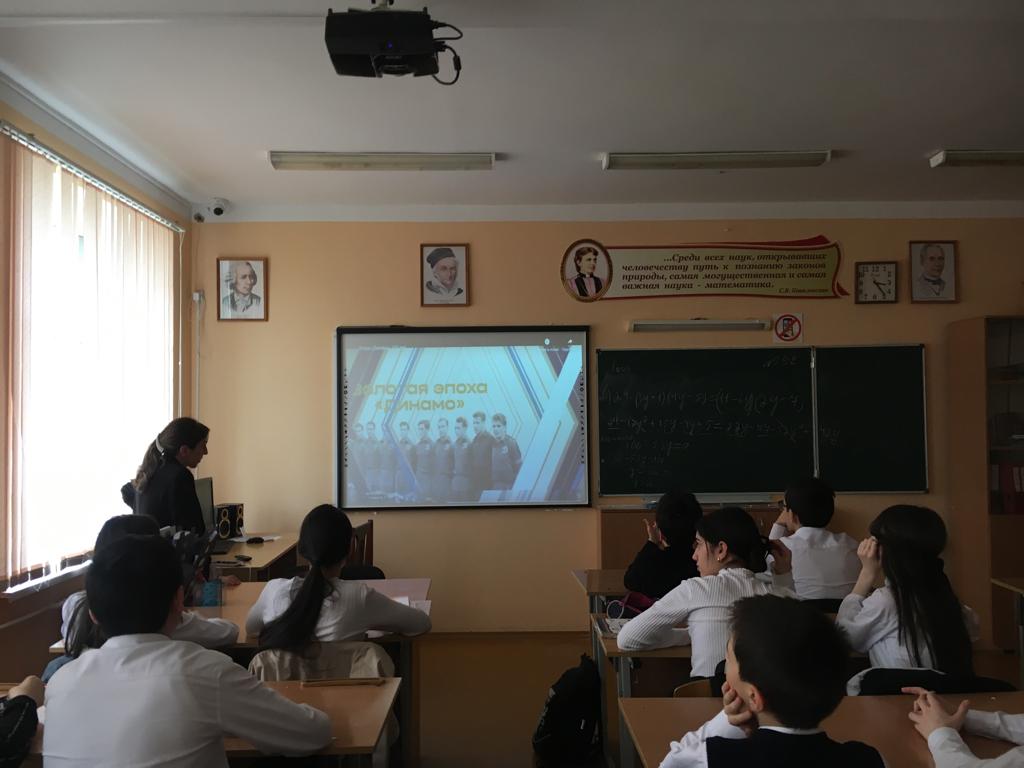 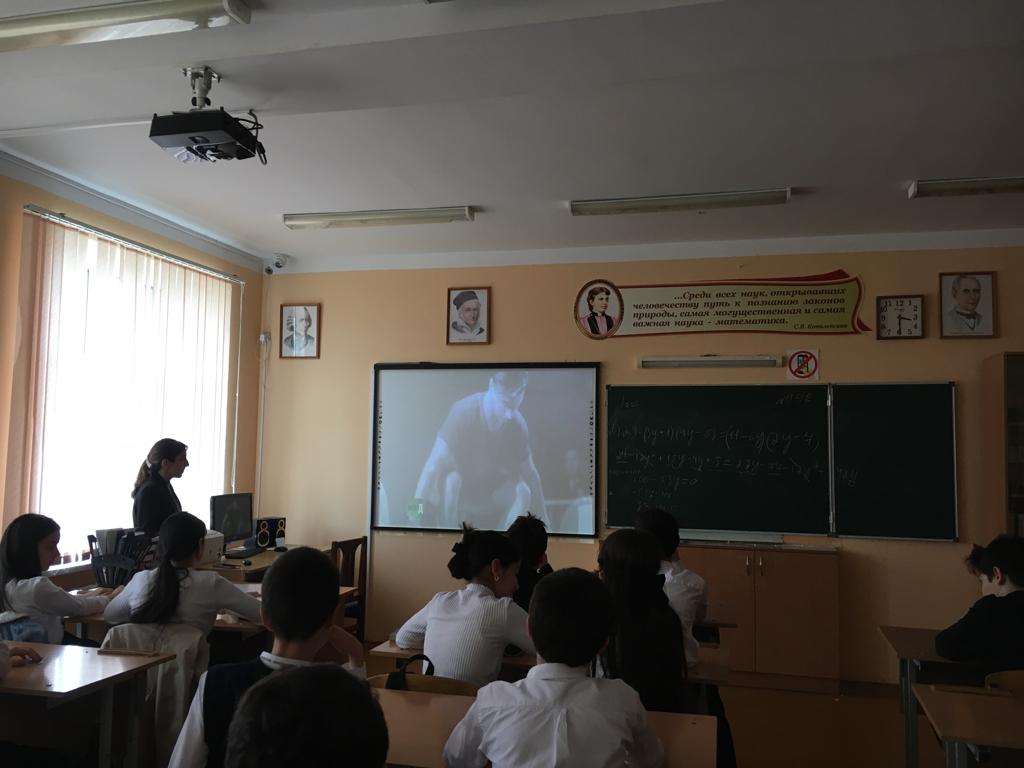 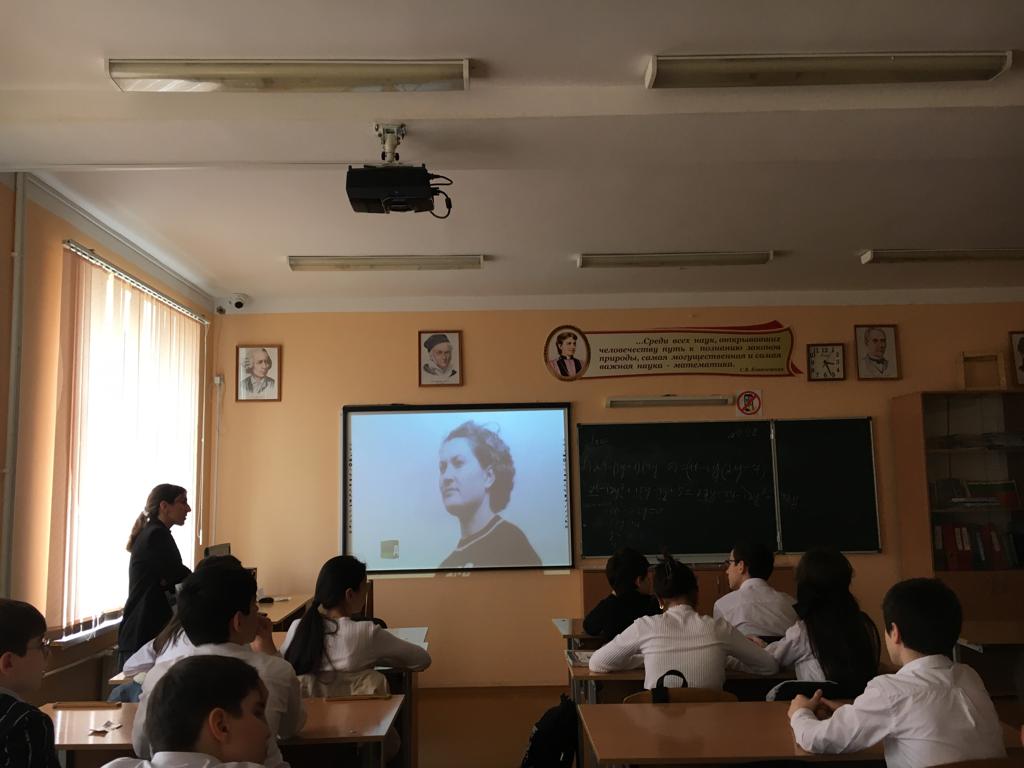 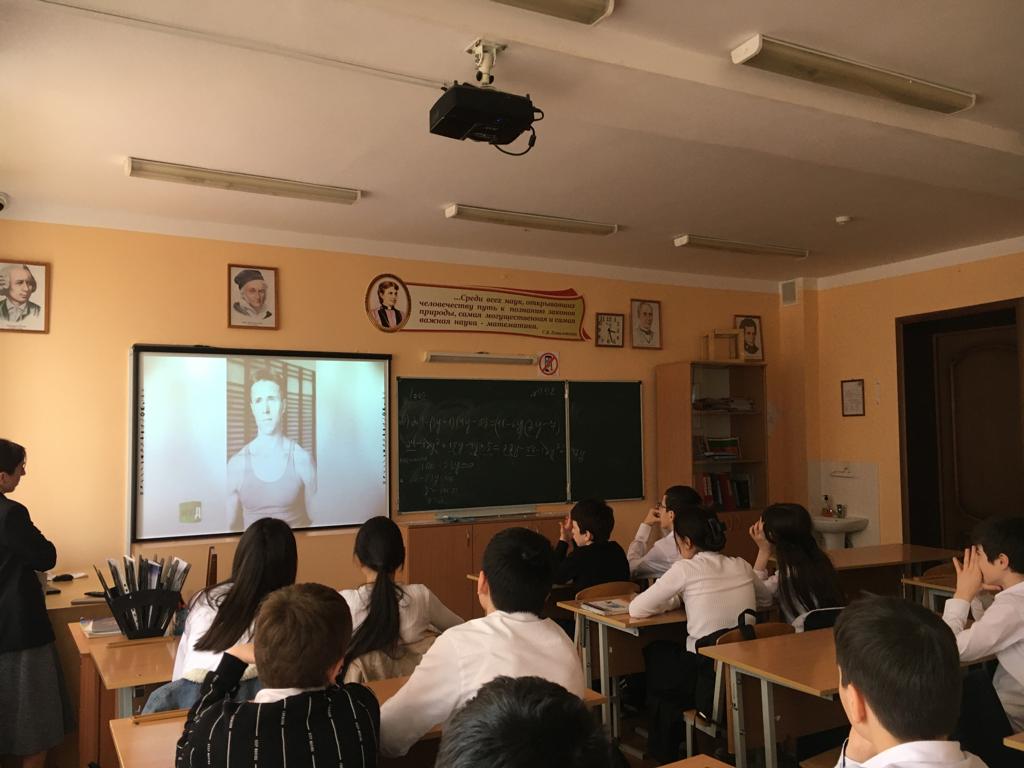 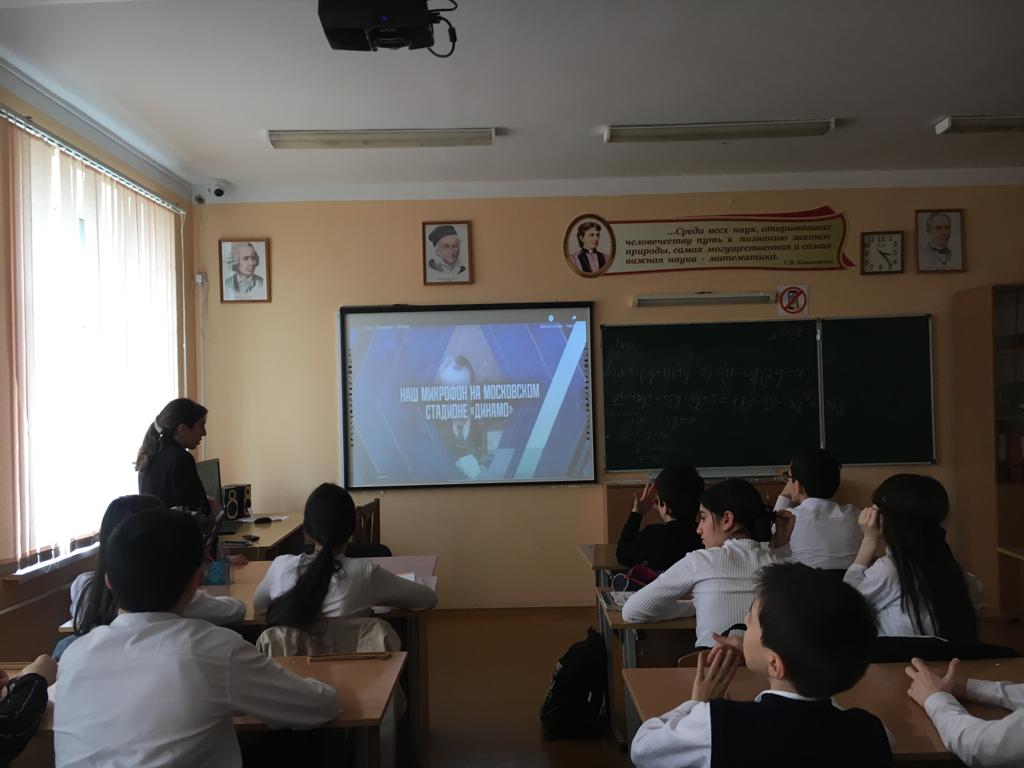 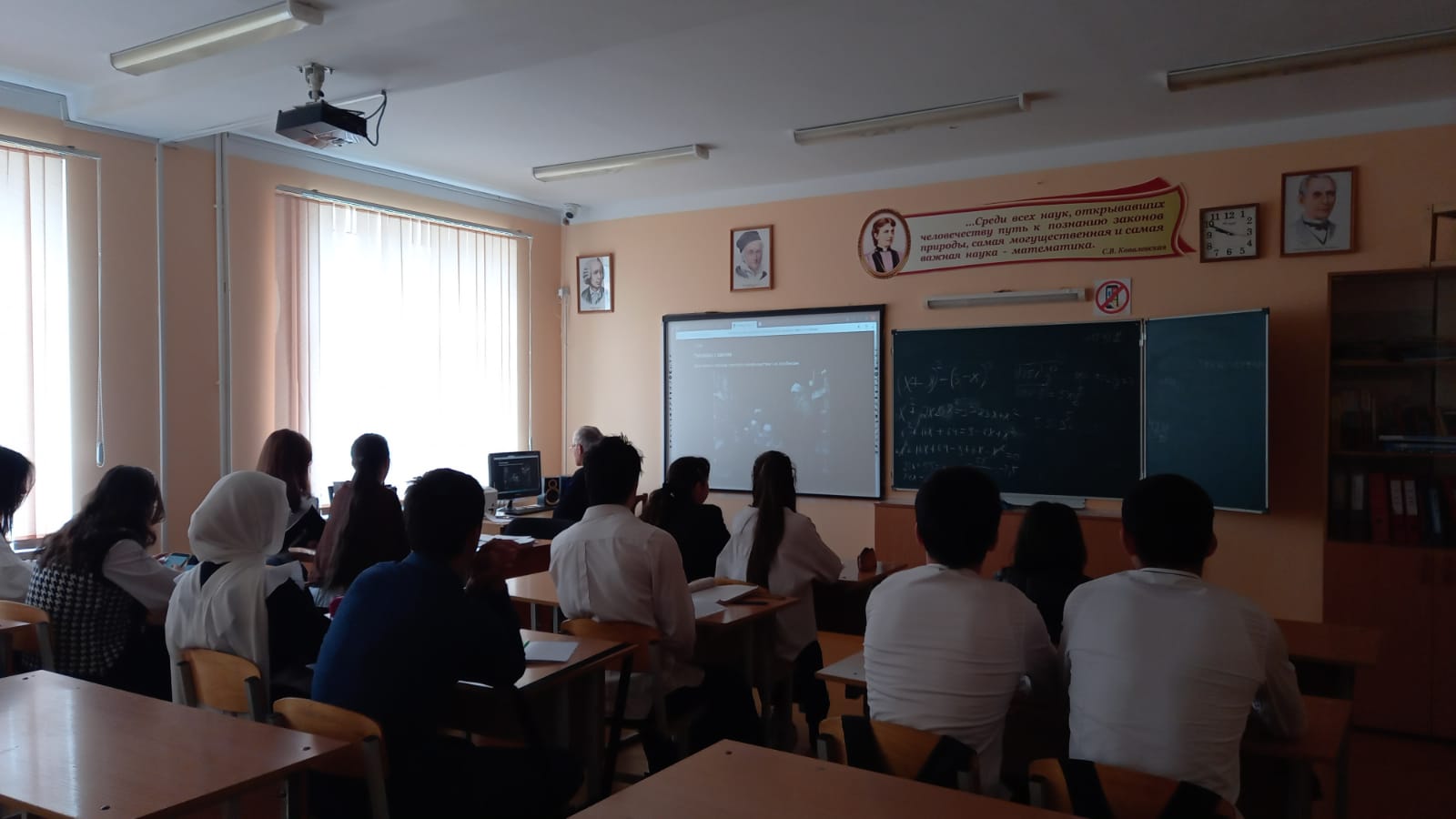 